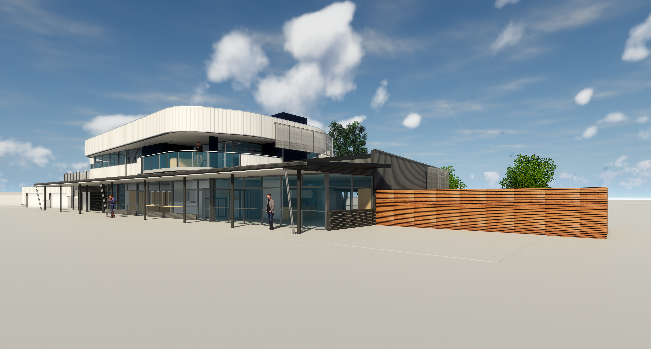 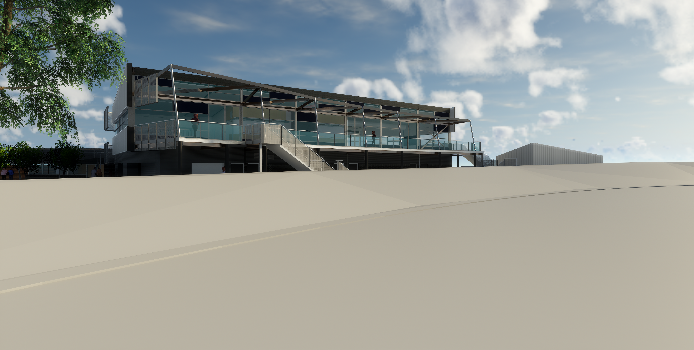 Edwardstown Soldiers Memorial Recreation Ground Board Member Nomination FormCandidate InformationName	  …………………………………………………………………………………………………………Home Address	………………………………………………………………………………………………...Phone Number	(W)……………………………………. (M)………………………………….......................E-mail	………………………………………………………………………………………………………….Current Employment / Position	……………………………………………………………........................Education	…………………………………………………………………………………………………Previous Committee / Board experience	…………………………………………………………………….…………………………………………………………………………………………………………...............…………………………………………………………………………………………………………………….……………………………………………………………………………………………………………………Please circle any of the following skills or experience that candidate possessesFinance / Accounting					Management / AdministrationGrant writing						Non Profit experienceFundraising / Special events				Report Writing / Document PreparationPublic relations / Communications        		             Contacts / NetworkingOther………………………………………		             Other…………………………………….Affiliations or organizations the candidate belongs to (Professional / Civic / Memberships)………………………………………………………………………………………………………………………………………………………………………………………………………………………………………………………………………………………………………………………………………………………………………………………………………………………………………………………………………………………………Statutory DeclarationEach nominee for election to the board shall complete the following statutory declaration.This checks compliance with key legislative requirements for holding a director’s position.I ( name ) ………………………………………………………………………………………………Of ( address )…………………………………………………………………………………………..Solemnly declare as follows:I am the person nominated for position of office within the (ESMRG).I am not currently under suspension form any of the associated clubs or organisationsI am not an undischarged bankrupt under the law of AustraliaI am not disqualified from managing a corporation under the Corporations ActI am aware that if I become a director of ESMRG I will have duties and responsibilities at law  Nominee	…………………………………………….Signature	…………………………………………….Date		……………/……………./……………….Please return completed form via email to James O’Hanlon at james.ohanlon@marion.sa,gov.au or post to PO Box 21, Oaklands Park SA 5046 or drop into City Services reception at 935 Marion Road, Mitchell Park.Aplications close 5pm Friday, 14th December   